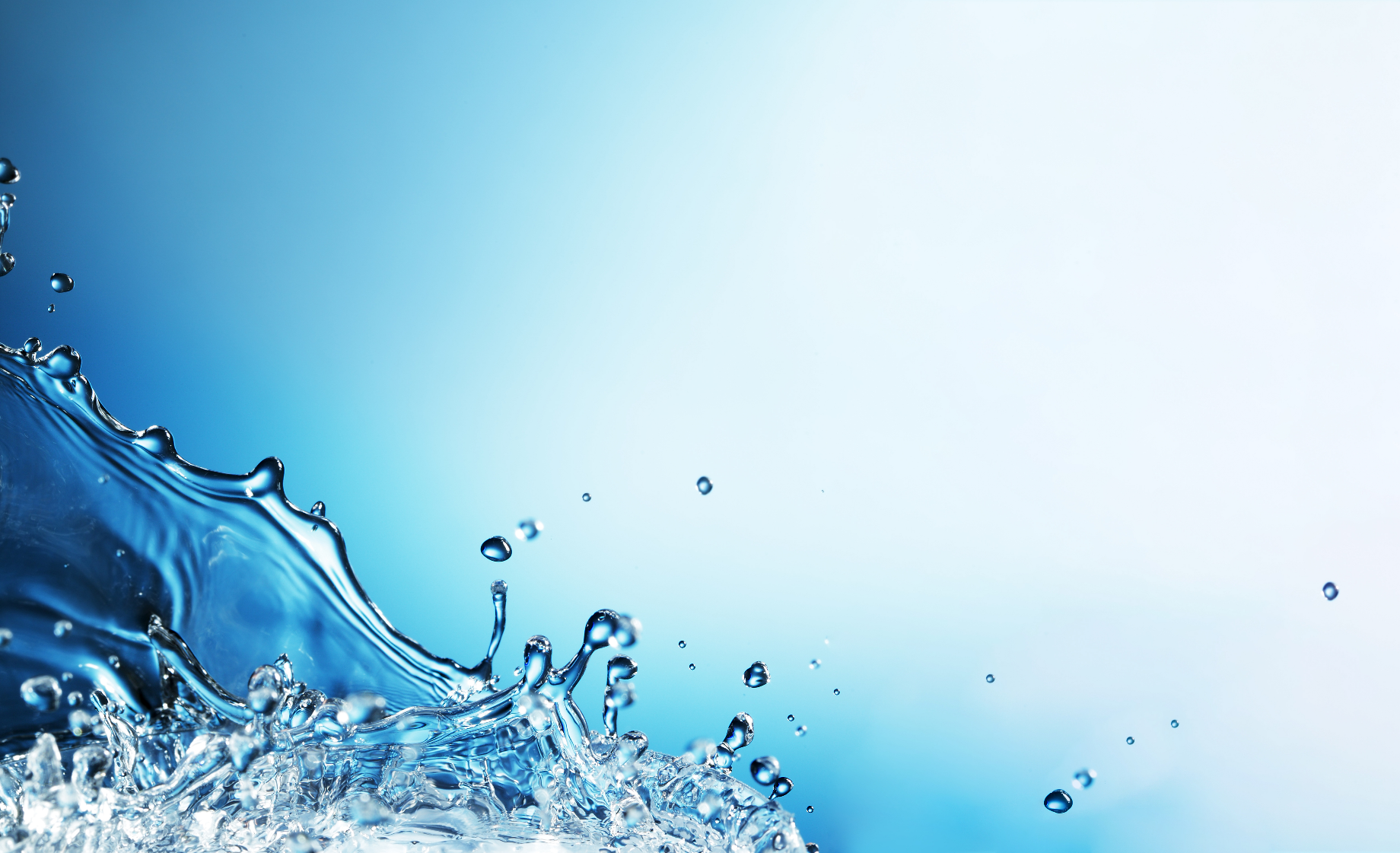 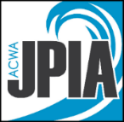 The JPIA provides guidance and best practices to its members regarding risk transfer. These tools and additional guidance can be accessed at https://www.acwajpia.com/services/#risk-transfer, and are a compilation of resources to provide recommendations many of our members rely upon. This guide assists member agencies in developing proper indemnification and insurance provisions to minimize unwanted financial exposures caused by liability assumed under contract.From Model 5 – Construction ContractGENERAL CONDITIONSSafety - In the performance of this contract the Contractor shall comply with all applicable federal, state and local statutory and regulatory requirements including, but not limited to California Department of Industrial Relations (Cal/OSHA) regulations; and the U.S. Department of Transportation Omnibus Transportation Employee Testing Act, related to their scope of work and operations. In case of conflict in regulations, the most stringent shall apply. The Contractor shall provide all safeguards, safety devices, and protective equipment, and take any other needed actions necessary to protect the life and health of employees on the job and the safety of the public and to protect property in connection with the performance of the work covered by the contract. Safety precautions shall include but shall not be limited to adequate life protection and lifesaving equipment; adequate illumination; instructions in accident prevention for all employees, such as the use of machinery guards, safe walkways, scaffolds, ladders, bridges, gangplanks, confined space procedures, trenching and shoring, fall protection, and other safety devices; equipment and wearing apparel as are necessary or lawfully required to prevent accidents, injuries, or illnesses (including but not limited to exposure to the Coccidioides fungus and Valley Fever); and adequate facilities for the proper inspection and maintenance of all safety measures.The contractor must obtain all applicable Division of Occupational Safety and Health (Cal/OSHA) permit(s) and others required by California Labor Code and California Government Code; prior to the initiation of any practices, work, method, operation, or process related to the work covered in the contract. Permits required by governmental authorities will be obtained at the Contractor’s expense. It is a condition of this contract and shall be made a condition of each subcontract which the Contractor enters into pursuant to this contract, that the Contractor and any subcontractor shall not permit any employee, in performance of the contract, to work in surroundings or under conditions which are unsanitary, hazardous or dangerous to his/her health or safety, as determined under Cal/OSHA safety and health standards. The Contractor shall be responsible for the safeguarding of all utilities. At least two working days before beginning work, the Contractor shall call the Underground Service Alert (USA) to determine the location of sub-structures. The Contractor shall immediately notify Member Water Agency and the utility owner if he/she disturbs, disconnects, or damages any utility.In accordance with Section 6705 of the California Labor Code, the Contractor shall submit to Member Water Agency-specific plans to show details of provisions for worker protection from caving ground during excavations of trenches of five feet or more in-depth. The excavation/trench safety plan shall be submitted to and accepted by the Member Water Agency before starting excavation. The trench safety plan shall have details showing the design of shoring, bracing, sloping or other provisions to be made for worker protection from the hazard of caving ground. If such a plan varies from the shoring system standards established by the Construction Safety Orders of the California Department of Industrial Relations (Cal/OSHA), the plan shall be prepared by a California registered civil or structural engineer. As part of the plan, a note shall be included stating that the registered civil or structural engineer certifies that the plan complies with the Cal/OSHA Construction Safety Orders, or that the registered civil or structural engineer certifies that the plan is not less effective than the shoring, bracing, sloping or other provisions of the Safety Orders. In no event shall the Contractor use a shoring, sloping, or protective system less effective than that required by said Construction Safety Orders. Submission of this plan in no way relieves the Contractor of the requirement to maintain safety in all areas. If excavations or trench work requiring a Cal/OSHA permit are to be undertaken, the Contractor shall submit his/her permit with the excavation/trench work safety plan to Member Water Agency before work begins.